О внесении дополнений в постановление главы администрацииот 18 июня  2015 года № 38 «Об утверждении Порядка администрирования доходов бюджета сельского поселения  Лесной сельсовет муниципального района Чишминский район Республики Башкортостан, администрируемых администрацией сельского поселения Лесной  сельсовет муниципального района Чишминский район Республики Башкортостан»В соответствии с приказом Министерства финансов Российской Федерации от 01.07.2013 г.№65-н «Об утверждении Указаний о порядке  применения  бюджетной  классификации Российской Федерации» и руководствуясь ч. 6 ст.43  Федерального закона  Российской Федерации №131-ФЗ от 06.10.2003г. «Об общих принципах организации местного самоуправления в Российской Федерации», приказом Министерства финансов РФ от 21.12.2011г. №180 П О С Т А Н О В Л Я Ю:1. Внести дополнение в Приложение 1 к Порядку администрирования доходов бюджета сельского поселения Лесной сельсовет муниципального района Чишминский район Республики Башкортостан, утвержденный постановлением № 38 от 18 июня 2015 года:а) добавить следующий код бюджетной классификации:2. Контроль за исполнением настоящего постановления оставляю за собой.Глава сельского поселенияЛесной сельсовет                                                                А. Жерносекбаш[ортостан Республика]ымуниципаль районыНШишм^ районылесной  ауыл СОВЕТЫ ауыл бил^м^]е  БАШЛЫЫУ<&к  урам, 1/1, 2-се Алкино ауылы, Шишм& районы,Башкортостан Республика]ы452155баш[ортостан Республика]ымуниципаль районыНШишм^ районылесной  ауыл СОВЕТЫ ауыл бил^м^]е  БАШЛЫЫУ<&к  урам, 1/1, 2-се Алкино ауылы, Шишм& районы,Башкортостан Республика]ы452155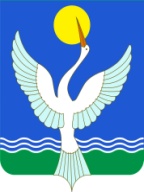 главасельского поселения лесной сельсоветмуниципального районачИШМИНСКИЙ РАЙОНРеспублики Башкортостанул.Центральная  1/1, с.Алкино-2,Чишминский район,                                                                            Республики Башкортостан,  452155главасельского поселения лесной сельсоветмуниципального районачИШМИНСКИЙ РАЙОНРеспублики Башкортостанул.Центральная  1/1, с.Алкино-2,Чишминский район,                                                                            Республики Башкортостан,  452155главасельского поселения лесной сельсоветмуниципального районачИШМИНСКИЙ РАЙОНРеспублики Башкортостанул.Центральная  1/1, с.Алкино-2,Чишминский район,                                                                            Республики Башкортостан,  452155[арар31июль 2015 й.                                                                                 №  51№  51№  51ПОСТАНОВЛЕНИЕ       31июля 2015 г.Код бюджетной классификацииНаименование доходаНаименование отдела791 2 02 02999 10 7101 151Прочие субсидии бюджетам сельских поселений (субсидии на софинансирование расходных обязательств)бухгалтерия